　　　　　　　　　　　　　　　主催/中海・宍道湖・大山圏域観光連携事業推進協議会　　　　　　　　　　　　　　　　　　中海・宍道湖・大山圏域市長会【説明会趣旨】　当圏域にも、外国人観光客実に増加しつつあります。外国人観光客の受入れ意欲又は関心をお持ちのお店を対象に、外国人を受入れるためには個々のお店の受入れ環境をどう整備していけばいいか、チェックシートを用いて評価を行うための評価チェックシートの書き方についてを中心に説明会を開催いたします。　　　なお、ご記入いただいたチェックシートで専門家による診断・指導書を作成し、個々のお店に後日お渡しいたします。大変参考になりますので、ぜひご参加ください。【 日　時 】　松江会場　　平成２９年２月　９日（木）　１４：００～１６：００（予定）　米子会場　　平成２９年２月１０日（金）　１０：００～１２：００（予定）【 場　所 】＊どちらの会場に参加されても結構です　松江会場　　松江テルサ ４階　大会議室（島根県松江市朝日町４７８－１８（JR松江駅前））　米子会場　　米子商工会議所　７階　大会議室（鳥取県米子市加茂町２－２０４）【 内　容 】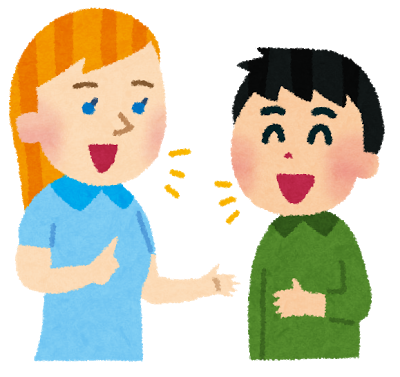 ① チェックシート・診断書作成について② 圏域インバウンドの状況について③ 山陰まんなかDMO（仮称）の設立について【 講　師 】　　㈱JTB総合研究所　上田 嘉通　氏　（予定）【 会  費 】　　無　　　料【 その他 】　　駐車場に限りがございますので、出来る限り公共交通機関をご利用ください。  　駐車料金については、各自ご負担頂きますよう、よろしくお願いいたします。【 参加お申し込み 】　　別紙参加申込書により、平成２９年２月３日（金）１５：００までにお申し込みください。返信先：松江商工会議所　　FAX ０８５２―２３―１６５６◆ 締切　平成２９年２月３日（金）１５：００まで ◆貴　社　名（ふりがな：　　　　　　　　　　　　　　　　　）　（ふりがな：　　　　　　　　　　　　　　　　　）　（ふりがな：　　　　　　　　　　　　　　　　　）　御　住　所（〒　　　－　　　　）（〒　　　－　　　　）（〒　　　－　　　　）御　芳　名　役職御　芳　名　役職御　芳　名　役職御　芳　名　役職参加希望会　　場　※ 参加希望の会場いずれかに〇印をお願いいたします。松江会場（２／９）　　・　　米子会場（２／１０）※ 参加希望の会場いずれかに〇印をお願いいたします。松江会場（２／９）　　・　　米子会場（２／１０）※ 参加希望の会場いずれかに〇印をお願いいたします。松江会場（２／９）　　・　　米子会場（２／１０）そ の 他※ 外国人観光客受入れについて、ご意見・要望があればご記入下さい。※ 外国人観光客受入れについて、ご意見・要望があればご記入下さい。※ 外国人観光客受入れについて、ご意見・要望があればご記入下さい。